ALAGAPPA UNIVERSITY(Accredited with A+ Grade by NAAC (CGPA : 3.64) in the Third Cycle)DIRECTORATE OF COLLABORATIVE PROGRAMMES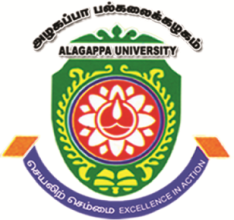 B.Com - Banking Finance Services and InsuranceRegulations and Syllabus[For those who join the Course in July 2016 and after]GENERAL INSTRUCTIONS AND REGULATIONSB.Com - Banking Finance Services and Insurance (BFSI) conducted by Alagappa University, Karaikudi, Tamil Nadu through its Collaborative Institution Applicable to all the candidates admitted from the academic year 2016-17 onwards.1. Eligibility:A pass in the Higher Secondary Examination (HSC) conducted by the Government of Tamil Nadu, or an examination accepted as equivalent thereto by the Syndicate for admission to B.Com - BFSI program.2. For the Degree:The candidates shall have subsequently undergone the prescribed program of study in an institute for not less than three academic years, passed the examinations prescribed and fulfill such conditions as have been prescribed thereof.3. Admission:Admission is based on the marks in the qualifying examination prescribed thereof.4. Duration of the course:The course shall extend over a period of Three years under Semester pattern.Standard of Passing and Award of Division: Students shall have a minimum of 40% of total marks of the University examinations in each subject. The overall passing minimum is 40% both in aggregate of Continuous Internal Assessment and External exam in each subject. The minimum marks for passing in each theory / Lab course shall be 40% of the marks prescribed for the paper / lab. A candidate who secures 40% or more marks but less than 50% of the aggregate marks prescribed for three years taken together, shall be awarded THIRD CLASS. A candidate who secures 50% or more marks but less than 60% of the aggregate marks prescribed for three years taken together, shall be awarded SECOND CLASS. A candidate who secures 60% or more of the aggregate marks prescribed for three years taken together, shall be awarded FIRST CLASS. Only Part-III subjects will be considered for the University academic ranking purpose. The Practical / Project shall be assessed by the two examiners - an internal examiner and an external examiner. Continuous internal Assessment: Continuous Internal Assessment for each paper shall be by means of Written Tests, Assignments, Class tests and Seminars 25 marks allotted for the Continuous Internal assessment is distributed for Written Test, Assignment, Class test and Seminars. Internal Assessment - Break-Up of Marks, suggested pattern (Faculty may change the pattern, according to the subject and need) Two Internal Tests (choose one best out of two) – 50% Model Test (One model test) – Nil – Should be conducted prior to the University examination. It is a mandate. Assignments – 25% Seminar / Case Study – 25% Conduct of the continuous internal assessment shall be the responsibility of the concerned faculty. The continuous internal assessment marks should be submitted to the University at the end of every semester, before the commencement of Semester Exams. The valued answer papers/assignments should be given to the students after the valuation is over and they should be asked to check up and satisfy themselves about the marks they have scored. All mark lists and other records connected with the continuous internal assessments should be in the safe custody of the institution for at least one year after the assessment. Attendance: Students must have earned 75% of attendance in each course for appearing for the examination. Students who have earned 74.99% to 70% of attendance have to apply for condonation in the prescribed form with the prescribed fee. Students who have earned 69.99% to 60% of attendance have to apply for condonation on Medical grounds in the prescribed form with the prescribed fee along with the medical certificate / relevant documents. Students who have below 60% of attendance are not eligible to appear for the examination. They shall re-do the semester(s) after completion of the programme. Examination: Candidate must complete course duration to appear for the university examination. Examination will be conducted with concurrence of Controller of Examinations as per the Alagappa University regulations. University may send the representatives as the observer during examinations. University Examination will be held at the end of the each semester for duration of 3 hours for each subject. Certificate will be issued as per the AU regulations. Hall ticket will be issued to the students at the end of every semester after submitting“No Dues” certificate to the exam cell, under the aegis of Controller of Examinations of the AU.Miscellaneous Every student should possess the prescribed text book for all the subjects, through-out the semester for their theory/lab classes. Every student would be issued an Identity card by the institute/university to identify his/her admission to the course. Every student shall access the library and internet (wi-fi) facilities provided for the self-development and career-development. Every student who successfully completes the course within the stipulated time period would be awarded the degree by the University. Fee structure Course fee shall be as prescribed by the University and 50% of the course fee should be disbursed to the University. Special fees and other fees shall be as prescribed by the Institution and the fees structure must be intimated to the University. Course fees should be only by Demand draft / NEFT and AU has the right to revise the fees accordingly.Semester PatternCourse Fee payment deadlineOdd semester Fee must be paid before 30th October of the academic yearEven semester Fee must be paid before 30th April of the academic year12. Other Regulations:Besides the above, the common regulation of the University shall also be applicable to this programme.I Semester 11T - tzpff; fbjq;fs;gFjp 1	tzpf fbjq;fspd; mbg;gilf; $Wfs;tzpff; fbjq;fspd;   nghJ mikg;G kw;Wk;   gbtq;fs; –  fbj tiffs; –  rpwg;Gf; $Wfs;–  Nehf;fk; –  fbjk; vOJgth; vOJk; Kd; kdjpy; nfhs;s Ntz;ba nra;jpfs;;.gFjp 2	tpz;zg;gf; fbjq;fs;Ntiy  Ntz;b  tpz;zg;gf;  fbjk;  –   fUj;Jiu  fhl;Lk;  fbjq;fs;  –   flDf;fhf fbjq;fSk;  rpghhpRfSk;  –  tpahghuj;jpy;   ehzakhf  elg;gJ  Fwpj;J  fbjq;fs;  – tpsk;gug;gb –  mij jahhpf;Fk; Kiw.gFjp 3	tpahghuf; fbjq;fs;KidTf; fbjq;fs; – tprhuizfs; – tpiyg;Gs;spfs; – MizaWf;fs; – Gfhh;fSk; rhpfl;lYk; – ruf;F ngw;Wf; nfhz;lij cWjp nra;jy; – epYitj; njhif epidTWj;jy;– t#y; nra;jy; – fzf;if Neh; nra;jy;.gFjp 4	gy;tiff; fbjq;fs;Vw.;Wkjp  ,wf;Fkjp  njhlh;ghd  fbjq;fs;  –   Kfthz;ik  njhlh;ghd  fbjq;fs;  – tpahghur; Rw;wwpf;if jahhpj;jy; – tq;fpf; fbjq;fs; – fhg;gPl;Lf; fbjq;fs; – Nghf;Ftuj;Jf; fbjq;fs; – muRj;Jiw rhh;e;j fbjq;fs;;gFjp 5	epWkr; nrayhpd; fbjq;fs;gq;FjhuUld;>  ,af;Feh;fSld;  nrayhpd;  fbjj;  njhlh;Gfs;  –   epWkf;  $l;lk;  – jPh;khdq;fs;  –   epfo;r;rpf;  Fwpg;G  jahhpj;jy;  –   mwpf;if   jahhpj;jy;  –   jdpegh; mwpf;if – FO mwpf;if – mq;fhb mwpf;if – Gs;sp tpguf; Fwpg;gpypUe;J mwpf;if jahhpf;Fk; Kiwfs;11H - HINDISTORY, NOVEL, GRAMMAR AND TRANSLATION – ISection C (45)COMPREHENSION (8X1=8) EXERCICES DE GRAMMAIRE (5 X5 = 25) (EITHER / OR) FAITES DES PHRASES (6/8) (6 X1 = 6) TRADUISEEZ LES EXPRESSION EN ANGLAIS (6/8)(6 X 1=6) 12 - EnglishPROSE AND COMMUNICATION SKILLSArticles, Auxiliary Verbs, Active – Passive VoiceText PrescribedPearls of Prose – An Anthology of Prose Ed. by Dr.V.Nagarajan, Dr.S.Ramanathan and Dr.P.Madhan, Harrows Publications, Chennai. Active English Grammar and Composition Ed.Board of Editors, Macmillan. 13 - BUSINESS MATHEMATICSUNIT – ITheory of Sets - Set Theory – Definition, Elements and Types of Sets, Operations on Sets, Relations andFunctions of SetsUNIT – IIAlgebra - Ratio, Proportion and VariationsUNIT – IIIPermutation and Combination, Binominal Theorem, Exponential and Logarithmic Series - Arithmetic,Geometric and Harmonic ProgressionsUNIT – IVDifferential Calculus - Differentiation – Meaning -, Rules: Maxima and Minima of Univariate Functions:Application of Maxima and Minima in BusinessUNIT – VInterest and Annuity – Banker’s Discount – Binary Number System - Matrices – Meaning and Operations– Matrix inversion – Solutions to Linear Equations – Payroll, Wages and CommissionReference Books:Business Mathematics – P.R.Vittal Business Mathematics – D.C. Sancheti and V.K. Kapoor Business Mathematics – B.M. Agarwal Business Mathematics – R.S. Soni 14 - MARKETING – IUNIT – IIntroduction to Marketing – Meaning – Definition and Functions of marketing – Marketing Orientations –Role and Importance of Marketing – Classification of MarketsUNIT - IIMarketing Environment – Micro and Macro Environment (Factors affecting internal environment and external environments) Marketing segmentation – concept – benefits – bases and levelsUNIT - IIIIntroduction to consumer behaviour – need for study – consumer buying decision process – buying motives- Pricing decisions- creativity marketing – retail marketingUNIT - IVMarketing mix – meaning – introduction to stages for new product development – types-introduction to product life cycle- product mix- price- pricing policy & methods place- channels of distribution (levels) - channel members- promotion – communication mix – basic of advertisement, sales promotion & personal selling.UNIT - VRecent trends in marketing – basic understanding of E-marketing – consumerism – market research, MIS(Management Information System), marketing regulation.Reference Books:Rajan Saxena – Marketing Management. William J Stanton – Marketing Philip Kotler – Principles of Marketing. Still and Cundiff - Marketing Management J.Jayasankar - Marketing. Dr.C.B.Gupta and Dr.N.Rajan Nair - Marketing Management. 15 - FINANCIAL ACCOUNTING – IUNIT IDouble Entry Book-keeping - Accounting standards concepts and Preparation of Journal, Ledger, Subsidiary Books, Trial Balance and Final Accounts. Rectification of errors- journal entries.UNIT IIBills of exchange, Accounts from incomplete Records: Net worth method – Conversion method, Bank Reconciliation statement - Reconciliation in case of favourable and unfavourable balances in passbook and cash book - Reconciliation after adjustments in cash book and pass book.UNIT IIIAccount current – Forward method – Red ink method – Backward method – Daily balance method, Average due date, Hire Purchases system - Instalment purchase (theory only), Depreciation – Meaning - methods of calculating and recording depreciation – Straight line, Diminishing Balance, Annuity & Depreciation Fund methods.UNIT IVConsignment, Joint Venture, Accounts of Non-trading Organisation – Preparation of Receipts and Payments Accounts – Income and Expenditure Accounts and Balance Sheet.UNIT VBranch Accounts – Dependant Branches, Departmental Accounts, Insurance Claims – Loss of stockBooks for Reference:Mukerjee and Hanif, Advanced Accountancy, Tata McGraw Hills, New Delhi, 2010 Gupta&Radhaswamy, Advanced Accountancy, Sultan Chand &Sons, New Delhi, 2009 Iyengar SP, Advanced Accounting, Sultan Chand & sons New Delhi, 2009 Jain &Narang, Advanced Accounting, Kalyani Publishers, New Delhi, 2008 Shukla, Advanced Accounting, Sultan chand and sons. New Delhi. 2009 16 - OFFICE PACKAGE PRACTICALS – IWORD PROCESSING, SLIDE PRESENTATIONS AND DATABASE MANAGEMENTSYSTEMSUNIT 1Word Processing - documents creation-editing –formatting-letters and mailing-tablesUNIT 2Slide Presentations: -Slide Presentations-creating-editing –slide layout and design-using graphics-using animation effects.UNIT 3Database Management Systems Introduction: traditional approach database approach-Types of Databases-Database concepts and Development-The Entity-Relationship Model-normalization-Ms Access: Using access to create accounting data-modify entries and generation of trial balance, Profit and Loss statements and Balance sheets.SPREADSHEET PROCESSINGUNIT 4Data handling Querying and Sorting – macros-pivot tables, charts and reports-scenario-validationUNIT 5Financial analysis : Basic financial statements-financial ratios-financial forecasting- break even leverage analysis-future and present value- annuities uneven cash flow stream- non-annual compound periods- valuation & rate returns cost of capital- capital budgeting- Risk, capital budget and diversification-normal and t-distributions-t-Tests-One-way an nova, simple linear , polynomial and multiple regression-Chi-square testCreating graphics: creating, editing charts, tables17 - BUSINESS COMMUNICATION - IUNIT IIntroducing Business Communication: Basic forms of communicating;Communication models and processes; Effective communication; Theories ofcommunication; Audience analysis.UNIT IISelf-Development and Communication Development of positive personalattitude; SWOT analysis; Vote's model of interdependence; Wholecommunication.UNIT IIICorporate Communication: Formal and informal communication networks;Grapevine; Miscommunication (Barriers); Improving communication.Practices in business communication; Group discussions; Mock interviews;Seminars; Effective listening exercises; Individual and group presentations andreports writing.UNIT IVPrinciples of Effective Communication.UNIT VWriting Skills; Planning business messages; Rewriting and editing; The first draft; Reconstructing the final draft; Business letters and memo formats;Appearance request letters; Good news and bad news letters; Persuasive letters;Sales letters; Collection letters; Office memorandum.Suggested ReadingsBovee and Thill: Business Communication Today; Tata McGraw Hill, New Delhi. Ronald E. Dulek and John S.Fielder: Principles of Business Communication; Macmillan PublishingCompany London. Randall E.Magors; Business Communication: Harper and Raw New York. Webster's Guide to Effective Letter Writing; Harper and Row, New York. Balasubramanyam; Business Communications; Vikas Publishing House, Delhi. Kaul: Business Communication; Prentice Hall, New Delhi. II Semester21T - TAMIL -mYtyf Nkyhz;ikgFjp 1 etPd mYtyfj;jpd; mikg;G Kiwfs;etPd mYtyfj;jpd; ,yf;fzk; – mYtyfj;jpd; nray;ghLfs; kw ;Wk; Kf;fpaj;Jtk;–Nkyhz;ik kw;Wk; mikg;G – mYtyf Kiw kw;Wk; md;whl eltbf;iffs; –gzpg;Nghf;F Xg;gilg;Gr; nray;Kiwfs; – mjpfhuj;ijg; gutyhf;Fjy; mYtyftsik tiffs; – tsikfis jahhpj;jy; – gad;gLj ;Jjy; kw ;Wk; kjpg;gpLjy; –mYtyf ,ltrjp – mYtyf kidj; Jizg; nghUl;fs; kw;Wk; kjpg;gpLjy; –mYtyf kidj ; Jizg ; nghUl;fs; kw ;Wk; mikg;Gj; jpl;lk; – gzpf;Nfw ;w#o ;epiy – gzpia vspjhf;Fjy; – gzp tiuglk;– gzpia mstpLjy; kw ;Wk;fl;LgLj;Jjy;.gFjp 2 fbjg; Nghf;Ftuj;Jjghy;fisf; ifahSjy; – mQ;ry; Jiwia mikj;jy; – ikag;gLj;jg ;gl;l mQ;ry;gzp – cs;tUk; kw ;Wk; ntspj; jfty; njhlh;G – tha;nkhopj; jfty; njhlh;G kw ;Wk;vOj;J %yk; jfty; njhlh;G.gFjp 3 gjpNtLfisg; guhkhpj;jy ; kw;Wk; Nfhg;gpLjy;gjpNtLfis cUthf;Fjy; – etPd mYtyfj;jpy; vOj;Jg; gzpfs; – mYtyfKiwfs; – gbtf; fl;Lg;ghL – tbtikg;G – njhlh; vOJ nghUs;.ey;y Nfhg;gPl;L Kiwapd; Kf;fpa mk;rq;fs; – tifg;gLj;Jjy; kw ;Wk; thpirgLj ;Jjy;– Nfhg;gPl;L Kiwfs; – ikaf; Nfhg;gPl;L Kiw kw;Wk; gutyhf;fg;gl;l Nfhg;gPl;LKiw.gFjp 4 mYtyf ,ae;jpuq;fSk ; rhjdq;fSk ;gy;NtW rhjdq;fspd; Njitfs; – mYtyf ,ae;jpuq;fis Njh;e;njLg;gjw;fhdmbg;gilf; Nfhl;ghLfs; – fzpg;nghwp kw ;Wk; Gs;sp tpguq;fisj ; njhFj ;jspf;Fk;,ae;jpuk; – tzpftpaypy; mtw;wpd; Kf;fpaj;Jtk;.gFjp 5 mYtyf mwpf ;iffs;mwpf;iffspd; tiffs; – mikg;G kw;Wk; mwpf;iffspd; nrayhf;fk;Rl ;lfuhjp mikg ;G - Rl;lf;fuhjpapd; gy;NtW tiffs; – mjd; Nehf;fq;fs; – ed;ikfsgpio jpUj;jg ; gpujp jpUj ;Jjy; - nghJ tzpfr; nrhw;fs; kw;Wk; RUf;ff; FwpaPLfs21H - HINDIPROSE, GRAMMAR AND TRANSLATION – IIPage nos. : 86 ex- 4, 104 ex- 3, 116 ex- 3a,b, 134 ex- 4,146 ex-2, 162,163,164,165,166,167)Section C- (45)COMPREHENSION (8X1=8) EXERCICES DE GRAMMAIRE (5 X5 = 25) (EITHER / OR) FAITES DES PHRASES (6/8) (6 X1 = 6) TRADUISEEZ LES EXPRESSION EN ANGLAIS (6/8)(6 X 1=6)  22 - ENGLISHPROSE, EXTENSIVE READING AND COMMUNICATION SKILLSTexts PrescribedPearls of Prose – An Anthology of Prose Ed. by Dr.V.Nagarajan, Dr.S.Ramanathan and Dr.P.Madhan, Harrows Publications, Chennai. Six Short Stories, Ed. by Dr.V.Nagarajan, Dr.S.Ramanathan and Dr.P.Madhan, Harrows Publications, Chennai. Active English Grammar and Composition Ed.Board of Editors, Macmillan. 23 - BUSINESS ECONOMICSUNIT IIntroduction to Economics – Wealth, Welfare and Scarcity Views on Economics - Positive and NormativeEconomics- Definition – Scope and Importance of Business Economics -Concepts: Production Possibilityfrontiers – Opportunity Cost – Accounting Profit and Economic Profit – Incremental and MarginalConcepts – Time and Discounting Principles – Concept of EfficiencyUNIT IIDemand and Supply Functions - Meaning of Demand – Determinants and Distinctions of demand – Law ofDemand – Elasticity of Demand – Demand Forecasting – Supply concept and EquilibriumUNIT IIIConsumer Behaviour: Law of Diminishing Marginal utility – Equi-marginal Utility – Indifference Curve –Definition, Properties and equilibrium- Production: Law of Variable Proportion – Laws of Returns to Scale– Producer’s equilibrium – Economies of Scale Cost Classification – Break Even AnalysisUNIT IVProduct Pricing: Price and Output Determination under Perfect Competition, Monopoly – Discriminatingmonopoly – Monopolistic Competition – Oligopoly – Pricing objectives and MethodsUNIT VNational Income – National Product and National Income – per Capital Income problem – EconomicWelfare - Nature and principles of Public Finance, Public Expenditure and Indirect TaxesReference Books:S.Shankaran, Business Economics - Margham Publications - Ch -17 P.L. Mehta, Managerialo Economics – Analysis, Problems & Cases - Sultan Chand & Sons – NewDelhi – 02.3. Francis Cherunilam, Business Environment - Himalaya Publishing House -Mumbai – 04.24 - MARKETING – IIUNIT - IFundamentals of Marketing - Role of Marketing - Relationship of Marketing with other functional areas - Concept of marketing mix - Marketing approaches - Various environmental factors affecting the marketing functions.UNIT - IIBuyer Behaviour - Consumer goods and Industrial goods - Buying motives - Factors influencing buyer behaviour.Market segmentation - Need and basis of Segmentation - Targeting - Positioning.UNIT – IIISales Forecasting - Various methods of Sales Forecasting. The Product - Characteristics - benefits – classifications - Consumer goods - Industrial goods - New Product Development process - Product Life Cycle - Branding - Packaging.UNIT – IVPricing - Factors influencing pricing decisions - pricing objectives - pricing policies and procedures. Physical Distribution : Importance - Various kinds of marketing channels - distribution problems. Sales Management : Motivation, Compensation and Control of Salesmen.UNIT - VA brief overview of : Advertising - Publicity - Public Relations - Personal Selling - Direct selling and Sales promotion.REFERERNCE BOOKSMarketing Management by Rajan Saxena Marketing by William J Stanton Principles of Marketing by Philip Kotler Marketing Management by Still and Cundiff 25 - FINANCIAL ACCOUNTING – IIUNIT IAdmission of a Partner - Retirement of the Partner - Death of a partnerUNIT IIAmalgamation of firms - Dissolution of Firms – Insolvency of partner – Decision in Garner vs. MurrayUNIT IIISale to a company – Profits prior to Incorporation - Final Accounts of CompaniesUNIT IVIssue, Forfeiture and reissue of shares - Issue and Redemption of Debentures and Preference share - Underwriting of SharesUNIT VAmalgamations, Absorption and External Reconstruction - Internal Reconstruction - Valuation of Shares - Valuation of Goodwill – Liquidation – Liquidators final statement of accountsBooks for Reference:Gupta RL &Radhaswamy M, Advanced Accountancy, Revised 14th Edition, Sultan Chand & Sons, New Delhi Jain &Narang, Advanced Accountancy, Kalyani Publishers, Kolkatta, 2010. Paul S Kr. Fundamentals of Accounting, Central Publishing House, Calcutta, 2012 Mukerjee&Hanif, Advanced Accountancy, Tata McGraw Hills, New Delhi, 2010 Shukla M C, Grewal T S, Gupta SC, Advanced Accounts, S.Chand& Company Ltd, New Delhi, 2008 26 - OFFICE PACKAGE PRACTICALS – IIUNIT IWord Processing: Meaning and role of world processing in creating of documents,editing, formatting, and printing documents, using tools such as spelling checksthesaurus, etc. in word processors (MS-Word).UNIT IIElectronic Spreadsheet: Structure of spreadsheet and its applications to accountingfinance, and marketing functions of business; Creating a dynamic/sensitiveworksheet; Concept of absolute and relative cell reference; Using built-infunctions; Goal seeking and solver tools; Using graphics and formatting of worksheet; Sharing data with other desktop applications; Strategies of creating error-free worksheet (MS-Excel, Lotus 123).UNIT IIIPractical knowledge of Wings Accounting (Software), Tally etc.UNIT IVProgramming under a DBMS environment: The concept of data base management system; Data field, records and files, Sorting and indexing data; Searching records, designing queries, and reports; Linking of data files;UNIT VUnderstanding programming environment in DBMS; Developing menu driven applications in query language (MS-Access).27 - BUSINESS COMMUNICATION – IIUNIT IReport Writing: Introduction to a proposal, short report and formal report, reportpreparation.Oral Presentation: Principles of oral presentation, factors affecting presentation,sales presentation, training presentation, conducting surveys, speeches tomotivate, effective presentation skills.UNIT IINon-Verbal Aspects to Communicating.Body language: Kinesics, Proxemics, Para language.Effective listening: Principles of effective listening; Factors affecting listeningexercises;UNIT IIIOral, written, and video sessions.Interviewing Skills: Appearing in interviews; Conducting interviews; Writingresume and letter of application.UNIT IVModern Forms of Communicating: Fax; E-mail: Video conferencing etc.International Communication: Cultural sensitiveness and cultural context.UNIT VWriting and presenting in international situations; Inter-cultural factors ininteractions; Adapting to global business.Suggested ReadingsBovee and Thill: Business Communication Today; Tata McGraw Hill, New Delhi. Ronald E. Dulek and John S.Fielder: Principles of Business Communication; Macmillan PublishingCompany London. Randall E.Magors; Business Communication: Harper and Raw New York. Webster's Guide to Effective Letter Writing; Harper and Row, New York. Balasubramanyam; Business Communications; Vikas Publishing House, Delhi. Kaul: Business Communication; Prentice Hall, New Delhi. Kaul: Effective Business Communication: Prentice Hall, New Delhi. Patri VR: Essentials of Communication; Greenspan Publications, New Delhi. Senguin J: Business Communication; The Real World and Your Career, Allied Publishers, New Delhi. 28 - ENVIRONMENTAL STUDIESUnit I The Multidisciplinary Nature of Environmental StudiesDefinition, Scope and importanceNeed for public awarenessUnit II Natural ResourcesRenewable and non-renewable resourcesForest Resources: Use and over-exploitation, deforestation, case studies, Timber extraction, mining, dams and their effect on forests and tribal people Water Resources: Use and over-Utilization of surface and ground water, floods, drought, conflicts over water, dams- benefits and problems. Mineral resources: Use and exploitation, experimental effects of extracting and using mineral resources, case studies. Food resources: world food problems, changes caused by agriculture and overgrazing, effects of modern agriculture, fertilizer-pesticide problems, water logging, salinity, case studies. Energy resources: Growing energy needs, renewable and non-renewable energy sources, use of alternate energy resources, Case studies. Land resources: Land as a resource, land degradation, main induced landsides, soil-erosion and desertification Role of individual in conservation of natural resources Equitable use of resources for sustainable lifestyle UNIT III ECOSYSTEMS, BIO-DIVERSITY AND ITS CONSERVATIONECOSYSTEMSConcept of an Ecosystem Structure and function of an Ecosystem Energy Flow in the Ecosystem Food Chains, Food Webs and Ecological Pyramids BIODIVERSITY AND ITS CONSERVATIONIntroduction- Definition: Genetic, Species and Ecosystem Diversity Bio-Geographical Classification of India Value of Biodiversity: Consumptive Use, Productive Use, Social Ethical, Aesthetic and Option Values. Biodiversity at Global, National and Local Levels India as a Mega-Diversity Nation Hot Spots of Biodiversity Threats to Biodiversity: Habitat Loss, Poaching of Wildlife, Man-Wildlife Conflicts Endangered and Endemic Species of India Conservation of Biodiversity in-Situ and Ex-Situ Conservation of Biodiversity UNIT IV ENVIRONMENTAL POLLUTIONCauses, Effects and Control measures of:- Air Pollution Water pollution Soil pollution Marine pollution Noise pollution F.  Thermal pollutionUNIT V FIELD WORKVisit to a local area to document environmental assets–river/ forest/ grassland/ hill/ mountain Visit to a local polluted site - Urban/Rural/Industrial/Agricultural Study of common Plants, insects, birds Study of simple ecosystem-pond, River, Hill slopes, etc REFERENCESAgarwal, K.C. Environmental Biology, Nidi Publ.Ltd., Bikaner Bharucha Erach The Biodiversity of India, Mapin Publishing Pvt. Ltd, Ahamedabad-380013,India, Email: mapin@cent.net® Burner R.C. , Hazardous Waste Inclineration McGraw Hill Inc.480p Clark R.S. Marine Pollution, Clanderson Press Oxford(TB) Cunnigham, W.P.Cooper, T.H.Gorhani, E& Hepworth, M.T, Environmental Encylopedia, Jaico Publ. House, Mumbai, 1196p. De.A.K.Environmental Chemistry, Wiley Eastern Ltd. Down to Earth, Centre for Science and Environment® Gleick H.P., Water in crisis, Pacific Instutue for studies in Dev, Environment & Security, Stockholm Env. Institute,Oxford Univ.Press,473p Hawlinks R.E., Encyclopedia of Indian Natural History, Bombay Natural History Society, Bombay (R) Heywood, V.H & Watson, R.T., global biodiversity Assesment, Cambridge Univ.Press, 114op Jadhav, H&Bhosale V.M., Environmental Protection and Laws, Himalaya Pub; House, Delhi 284p Mckinney, M.L & Schoch, RM, Environmental Science systems& Solutions, web enhanced edition 639p III Semester31 - BUSINESS STATISTICSUNIT IIntroduction – Meaning and definition of statistics – Collection and tabulation of statistical data – Presentation of statistical data – Graphs and diagrams – Measures of central tendency – Arithmetic mean,median, mode, harmonic mean and geometric mean.UNIT IIMeasures of Variation – Standard deviation, mean deviation – Quartile deviation – Skewness and Kurtosis– Lorenz curve. Simple Correlation – Scatter diagram – Karl Pearson’s Correlation –Rank Correlations –RegressionUNIT IIIAnalysis of Time series – Methods of measuring trend and seasonal variations- Index Numbers – Consumers price index and cost of living indices – Statistical Quality control - Sampling procedures –Simple, stratified and systematicUNIT IVHypothesis testing – Fundamental ideas – Large Samples test – Small sample test – t, F, Chi – square(without proof) – Simple application. Use of SPSSUNIT VIntroduction to OR – Meaning & scope – characteristics – models in OR. - LPP – formulation – graphical method – Simplex method – Dig M method application in business – merits & demerits Transportation model-basic feasible solution – formulation, Solving a TP. Assignment models- Formulation-solutionReference Books:P.R Vittal, Business Mathematics & Statistics S.C.Gupta and V.K.Kapoor. Hamdy A Taha, Operation Research - An Introduction Prentice Hall of India - New Delhi. P.K. Gupta & Man Mohan, Problems in Operations Research - Sultan Chand & Sons - New Delhi. 32 - BUSINESS LAWUNIT IBusiness Law - Introduction – Nature of contract – Offer and Acceptance – Consideration – capacity to contract – Free consent - Legality of object – Void contracts – Contingent contracts – Performance of contract -Discharge of contract – Remedies for Breach of contract – Quasi contracts.UNIT II: Discharge of a Contract:Legality of object and consideration: – illegal and immoral agreements –agreements opposed to public policy. Agreements expressly declared to be void – wagering agreements and contingent contracts. Discharge of a contract – various modes of discharge of a contract –performance of contracts. Breach of a contract – types – remedies for breach of a contract UNIT III. - Sale of Goods Act:Contract of sale: Definition - features – definition of the term goods – types of goods – rules of transfer of property in goods – differences between sale and agreement to sell. Rights of an unpaid seller. Conditions and warranties – meaning and distinction – express and implied conditions and warranties – sale by non-owners – auction sale. UNIT IV - Consumer Protection ActDefinitions of the terms consumer, unfair trade practices, restrictive trade practices and complainant – rights of consumers – consumer protection councils– consumer redressal agencies- penalties for violation.UNIT V: Intellectual Property RightsIntellectual Property Rights: Meaning - Need and objectives-Meaning of the terms industrial property, literary property, copy right, patents, trade marks, trade names, trade secrets, industrial designs, geographical indications. Information Technology Act, 2000: aims and objectives – a brief overview of the Act.Reference Books:N.D. KAPOOR, Elements of Mercantile Law, Sulthan Chand &Co N.D. KAPOOR, Business Laws, Sulthan Chand &Co KRISHNAN NAIR, Law of Contracts, Orient Longman Publishers. Dr. M.R. Sreenivasan, 2005, Business Law 2nd Ed Margham Publication, Chennai P.C. Tulsian Business Laws, 2nd Ed, Tata McGraw Hill, New Delhi R.S.N Pillai and Bhagavathi, 2004, Business Law, 3rd Ed., S. Chand & Co., New Delhi 33 - ADVANCED CORPORATE ACCOUNTINGUNIT-I: Accounting Standards - Valuation of Goodwill and SharesAccounting Standards - Need and importance - An overview of Indian Accounting Standards. Valuation of Goodwill - Need and methods - Normal Profit Method, Super Profits Method – Capitalization MethodValuation of shares - Need for Valuation - Methods of Valuation – Net assets method, Yield basis method, Fair value method.UNIT  –II:  Company  final  accounts  -  issue  of  Bonus  shares  and  Profits  Prior  toIncorporation.Preparation of Final Accounts – Provisions relating to preparation of final accounts – Profit and loss account and balance sheet – Preparation of final accounts using computers.Issue of bonus shares-Provisions of company’s Act and SEBI guide lines.Acquisition of business and profits prior to incorporation. – Accounting treatment.UNIT-III: Amalgamation and internal ReconstructionAmalgamation -- In the nature of merger and purchase – Calculation of purchase consideration - Treatment in the books of transferor and transferee (as per Accounting Standard 14, excluding inter- company holdings) Recording of transactions relating to mergers using computers.Internal Reconstruction - Accounting Treatment– Preparation of final statements after reconstruction. Recording of transactions relating to Internal Reconstruction using computers Holding Companies – consolidation of Balance sheet – treatment of mutual Owings, contingent liabilities –unrealized profit – revaluation of assets – bonus issue and payment of dividendUNIT-IV: Bank AccountsBank Accounts –Books and Registers to be maintained by banks-Slip system of posting-rebate on bills discounted-Schedule of advances –Non performing assets - Legal provisions relating to Preparation of final accounts – Preparationof bank final Accounts using computersUNIT-V: Accounts of Insurance CompaniesLife Insurance Companies –Preparation of Revenue Account, Profit and loss account, Balance Sheet and Valuation Balance Sheet.General insurance Preparation of final accounts-with special reference to fire& marine insurance only.Suggested Readings:1.Principles and Practice of Accounting R.L. Gupta & V.K. Gupta SulthanChand &sons 2. Accountancy – III Tulasian TataMcgraw Hill Co3.Accountancy - III S.P. Jain & K.L Narang KalyaniPublishers 4.Financial Accounting Dr.V.K.Goyal ExcelBooks 5.Introduction to Accountancy T.S.Grewal S.Chandand CO6.Modern Accountancy Vol-II Haneef and Mukherjee TataMcgraw Hill co 7.Advanced Accountancy Arulanandam Himalayapublishers8.P. Jain and K.L Narang, Corporate Accounting, Kalyani Publishers, New DelhiR.L. Gupta and M. Radhaswamy, Advanced Accounting, Sultan Chand & Sons, New Delhi S. N. Maheswari, Advanced Accounting, Sultan Chand & Sons, New Delhi 34 - PRINCIPLES & PRACTICES OF BANKINGUNIT-1 INDIAN FINANCIAL SYSTEM.Recent developments in the Indian Financial system; market structure and financial innovation. RBI, SEBI, IRDA etc. their major functions Role and Functions of banks - Regulatory provisions/enactments governing banks Retail banking: Approach, products, marketing etc Wholesale Banking; international banking; Role and functions of Capital markets Role and Functions of Mutual Funds Role and Functions of Insurance Companies - Bancassurance Importance of risk management in banks-types of risk-impact and management Factoring & Forfaiting Alliances/mergers/consolidation ADR/GDR/Off Balance sheet items Participatory Notes Credit Information Bureau Ltd Fair Practices for Debt Collection Basel II Banking Codes and Standard BoardsUNIT-2 - FUNCTIONS OF BANKSDeposits: Banker-Customer relations - Know your Customer[KYC] guidelines-Different Deposit Products - services rendered by Banks - Mandate and Power of attorney;Banker's lien - right of set off - garnishee order - Income tax attachment order etc. Payment and collection of Cheque - duties and responsibilities of paying and collecting banker-protection available to paying and collecting banker under NI Act - endorsements - forged instruments - bouncing of cheques and their implications. Opening of accounts for various types of customers - minors - joint account holders - HUF - firms - companies - trusts - societies - Govt. and public bodies Importance of AMLUNIT-3 - FUNCTIONS OF BANKSPrinciples of lending - various credit Products/ Facilities - working capital and term loans - Credit Appraisal Techniques - Approach to lending; - credit management - credit monitoring - NPA Management - Different types of documents; Documentation Procedures; Stamping of documents Securities - Different modes of charging - types of collaterals and their characteristics Priority Sector Lending - sectors - targets - issues/problems - recent developments - Financial Inclusion Agriculture/SMEs/SHGs/SSI/Tiny Sector financing New Products & Services -Factoring, Securitisation, bancassurance, Mutual Funds etc Credit Cards/Home Loans/Personal Loans/Consumer Loans-Brief outline of procedures and practices Ancillary Services: Remittances, Safe Deposit lockers etc.UNIT-4 BANKING TECHNOLOGYElectronic Banking- Core Banking -Electronic products- Core Banking Banking Technology - Distribution channels- - Teller Machines at the Bank Counters - Cash dispensers - ATMs - Anywhere Anytime Banking - Home banking (Corporate and personal) Electronic Payment systems On line Banking - Online enquiry and update facilities - Personal identification numbers and their use in conjunction with magnetic cards of both credit and debit cards, smart cards, signature storage and display by electronic means, cheque truncation, microfiche, note and coin counting devices. Electronic funds transfer systems - plain messages (Telex or data communication) - structured messages (SWIFT, etc...) - RTGS Information Technology - Current trends - Banknet, RBI net, Datanet, Nicnet, I-net, Internet, E-mail, etc...- Role and uses of technology up gradation - Global developments in Banking Technology - Information Technology in finance and service delivery Impact of Technology on Banks - Protecting the confidentiality and secrecy of data - effect on customers and service quality - Computer Audit - Information System Audit Information System Security and Disaster Management.UNIT-5 -SUPPORT SERVICES - MARKETING OF BANKING SERVICES/PRODUCTSMarketing Management - Meaning, Importance and Functions - Marketing of Services - Product Research & Development - Test marketing of bank products - Product Life Cycle - Product Modification - New Product Development - Packaging and Branding of bank products - Diversification - Pricing of bank products and services - Objectives, Strategies and Methods - Factors Influencing the Pricing Decisions, Importance of Pricing. Distribution - Factors Influencing - Direct and Indirect Channels of bank products - Physical Distribution - Channel Functions and Services - Promotion - Promotion Mix and Role of Promotion in Marketing - Marketing Information Systems.Role of DSA/DMA in Bank Marketing Channel Management Selling function in a bank Portfolio and Wealth Management Tele marketing/Mobile Phone banking35 - PRINCIPLES OF INSURANCEUnit-1The Conceptual Framework – What Is Insurance – Brief History of Insurance – Perils and Risks– Classification of Risks- Hazards – How Insurance Works – Classes of Insurance – Assumptions – Importance of Insurance Industry.Unit-2The Business of Insurance – Managing Risk Retention – Life Insurance – Managing Insurance – Funds of An Insurer – Trustee- Reinsurance – Role of Insurance in Economic Development – Insurance and Social Security. The Insurance Contract – Utmost Good Faith or Uberrima Fides – Insurable Interest – Insurer‘s Insurable Interest – Criminal Acts – Indemnity – Subrogation and Contribution – Proximate Cause – Personal and Non-Personal Contracts.Unit-3Insurance Products – Life Insurance Products, Non-Life Insurance – Fire – Loss of Profits – Marine – Marine Cargo – Marine Hull – Motor – Miscellaneous – Personal Accident – Health – Liability – Engineering – Aviation Etc.Unit-4Insurance Terminology – Common For Both Life and Non-Life Insurance –Life Insurance – First Premium – Renewal – Mode – Limited Payment – Policies – Single Premium – Convertible– Days of Grace – Lapse – Paid Up Policy – Revival – Deferment Period – Nomination – Assignment – Bonus – With Profit – Participating – Non-Participating or Without Profit – Surrender Value – Non-Life Insurance – Market Agreements – Cover Notes – Certificates of Insurance – Open Policy – Floater – Excess – Franchise – Claims – Salvage – Coinsurance – Loss – Total Loss – Actual or Constructive Loss – Bonus – Malus – Replacement – Valued Policy – Agreed Value – Full Value – First Loss – Increased Value – Insurance Time or Institute Cargo Clauses – Solatium Fund – Hit and Run Cases – Arbitration.Unit-5The Insurance Market – Life and Non-Life Insurers – Reinsurers – Individual and Corporate Agents – Brokers – Surveyors – Medical Examiners – Third Party Administrators – Regulator IRDA – Insurance Councils – Ombudsmen – Educational Institutes – Councils – Tariff Advisory Committee. Regulations – The Insurance Act, 1938 – Insurance Regulatory and Development Act, 1999 – Life Insurance Corporation Act, 1956 – General Insurance Business (Nationalization) Act, 1972 – Consumer Protection Act, 1986 (COPA) – Income Tax Act – Other Laws. The Insurance Customer – Customers Are Different – Different Mind Sets, Their Satisfactions – Ethical Behavior – Risk Management – Avoidance or Prevention – Reduction – Retention – Transfer – The Techniques, Separation – Duplication Diversification – Retention and The Individual. Appendix – 1 – History of Insurance – From IRDA‘s Website.36 - STATISTICAL PACKAGE PRACTICALSBusiness models studied in theory to be practiced using Spreadsheet / Analysis SoftwareTEXTBOOKSDavid M. Levine et al, “Statistics for Managers using MS Excel’ (6th Edition) Pearson, 2010 David  R.  Anderson,  et  al,  ‘An  Introduction  to  Management  Sciences:  Quantitative approachesto Decision Making, (13th edition) South-Western College Pub, 2011.3. William J. Stevenson, Ceyhun Ozgur, ‘Introduction to Management Science with Spreadsheet’,Tata McGraw Hill, 2009.Wayne L. Winston, Microsoft Excel 2010: Data Analysis & Business Modeling, 3rd edition,Microsoft Press, 2011. Vikas Gupta, Comdex Business Accounting with Ms Excel, 2010 and Tally ERP 9.0 Course Kit,Wiley India, 2012 Kiran Pandya and Smriti Bulsari, SPSS in simple steps, Dreamtech, 2011. IV Semester41 - ACCOUNTING & FINANCE FOR BANKERSUNIT-1 - BASICS OF BUSINESS MATHEMATICSCalculation of simple Interest and compound interest -Fixed and Floating interest rates - calculation of EMIs - Calculation of front end and back end interest -Calculation of Annuities - Calculation of provisions for NPA and risk weights for Basel II - Interest calculation using products /balances. Amortization and Sinking Funds Bonds - Calculation of YTM - Duration - Bond Pricing - Premium and Discount - Bond valuation rules preliminary method, definition of debt, rules on compounding in respect of loan accounts, penal interest etc. Capital Budgeting - Discounted cash flow - net present value - pay back methods Depreciation - different types - methods of calculation Foreign Exchange Arithmetic for beginnersUNIT-2 - ACCOUNTING IN BANKS/BRANCHESDefinition & Scope and Accounting Standards - Nature and purpose of accounting; historical perspectives - Origins of accounting principles - accounting standards and its definition and Scope. Generally Accepted Accounting Principles - USA Transfer Price mechanism. Basic Accountancy Procedures - Concepts of accountancy - entity going concern - double entry systems, Principles of conservatism - revenue recognition and realization - accrual and cash basis. Record keeping basics -account categories - debit and credit concepts - journalizing - Maintenance of Cash/ Subsidiary books and Ledger -Trial Balance - Adjusting and Closing entries - Day Book and General Ledger PostingUNIT-3 BANK ACCOUNTING AND BALANCE SHEETRules for bank accounts, cash/clearing/transfer vouchers/system - subsidiary book and main day book - General Ledger -Branch v/s Bank Accounts Bank Balance Sheet Structure - accounts - categories -Assets, Liabilities and Net Worth Components. Accounting for NPA /Provisioning/Suit Filed Accounts Preparation of Final Accounts - Final Accounts of Banking Companies - . Disclosure requirementsUNIT-4 OTHER ACCOUNTSPartnership accounts - partner's fixed capital accounts - Current accounts - loan accounts - treatment of intangibles like goodwill - admission / retirement / death of partner - Company accounts - classes of Share Capital - issue/ forfeiture of Shares -issue of Bonus Shares Bank reconciliation statement - Capital & Revenue Expenditure/Depreciation/Inventory Valuation/Bill of Exchange / Consignment Account / Joint Venture - Special accounts - Leasing and Hire - Purchase Company accounts - Accounts of Non - Trading Concerns - Accounting from incomplete records - Receipts and Payments Account - Income and Expenditure Account. Ratio AnalysisUNIT-5 - COMPUTERIZED ACCOUNTINGAccounting in electronic environment - methods - procedures - security - rectification Core banking environment is to be highlighted. Standard books maintained for different accounts are to be shown as model.42 - COST AND MANAGERIAL ACCOUNTINGUNIT - INature and scope of Cost Accounting. Cost analysis, concepts and Classifications. Installation of costing systems, cost centers and profit centers. Cost sheets, tenders and quotations. Reconciliation of cost and financial accounts.UNIT - IIMaterial purchase control, Level, aspects, need and essentials of material control. Stores control - Stores Department, EOQ, Stores records, ABC analysis, VED analysis. Material costing - Issue of materials - FIFO, LIFO, HIFO. Labour cost - Computation and control. Time keeping, Methods of wage payment - Time rate and Piece rate system. Payroll procedures. Idle time and over time. Labour turnover. Overheads - Classification, Allocation, Apportionment and Absorption.UNIT - IIIManagement Accounting - Meaning, scope, importance and limitations – Management Accounting vs. Cost Accounting. Management Accounting vs. Financial Accounting.UNIT – IVRatio Analysis - Interpretation, benefits and limitations. Classification of ratios - Liquidity, profitability, turnover, Cash flow statements.UNIT - VBudgets and budgetary control - Concept - Types of Budgets - Production, Cash and Flexible Budgets. Standard Costing and Variance Analysis – Concepts and simple Problems. Marginal costing - CVP analysis - Break Even Analysis - Break Even Chart.REFERERNCE BOOKSJain S.P., and Narang K.L. - Cost Accounting. Khanna B.S., Pandey I.M., Aherjia G.K. and Arora M.N. - Practical Costing. Reddy and Murthy - Cost Accounting. N.K. Prasad and V.K. Prasad - Cost Accounting. Dr. S.N. Maheswari - Management Accounting. Chadwick - The Essence of Management Accounting. 43 - FUNDAMENTALS OF CAPITAL MARKETSUNIT 1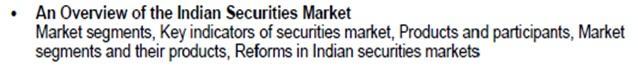 UNIT 2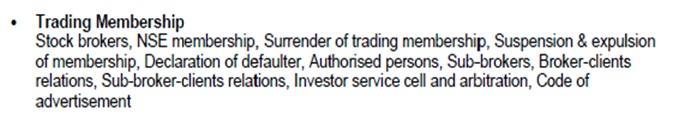 UNIT 3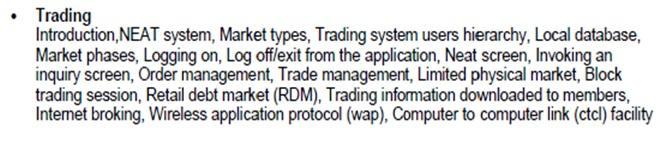 UNIT 4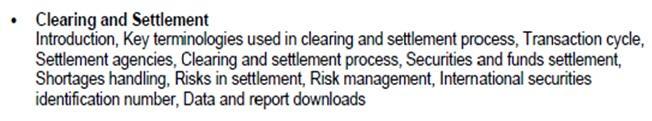 UNIT 5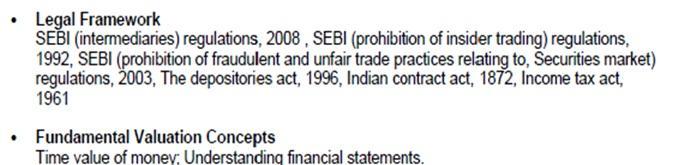 44 - ACCOUNTING PACKAGE PRACTICALSUNIT 1Tally: Introduction – Getting started – Creating and configuring the new companyUNIT 2Accounts and Inventory Management System: Accounts Masters Maintenance – Account Vouchers Maintenance-Inventory Masters Maintenance – Inventory Vouchers MaintenanceUNIT 3Reports, Business Management and Advanced Usage: Accounting and Inventory Report-MIS reports- Budget & Scenario management- Forex management- Manufacturing Group Company-Payroll-TaxUNIT 4Tally ERP 9 – Creation of a Company – Alter Company – Pre-Defined Groups in Tally - Creating the Group - Alteration of Group - Deletion of Group, Creating the ledger Account - Alteration of Ledger Account - Multiple Ledger Creation, Balance Sheet, Accounting with Tally using Inventory - Creating Stock Group - Creating Stock categories - Creating Units of Measures - Creating Stock Items, Voucher - Creating new Voucher TypeUNIT 5Introduction to VAT -VAT Classification – Creating Tax Ledger Input VAT @ 12.5 % - Creating Tax Ledger Output VAT @ 4%, Cost Centers, Cost Categories, Bank Reconciliation, Order Processing - Price List, Tally of Excel, Cheque Printing – TDS (Tax Deducted at Source), e-TDS Returns, Service Tax, Sales Voucher Entry, Receipt Voucher Entry, Purchase Voucher Entry, Payment Voucher Entry, Payroll, Attendance Creation, Salary Detail Creation, Short Function KeysBooks for reference:Tally. ERP 9 Training Guide, Kitabmahal Tally ERP 9 Learning Manual, Tally ERP Support Center 45 - VALUE EDUCATIONThe learning and practice of facts which have eternal value is what is contemplated by value education. It can also be the process by which a good citizen is moulded out of a human being.  The evolution of a good human being is when he realises that his conscience shows to him the rightness of his action.ObjectiveTo create an awareness to values among learners and help them adopt them in their lives.Unit I	Definition – Need for value Education – How important human values are – humanism and humanistic movement in the world and in India – Literature on the teaching of values under various religions like  Hinduism, Buddhism, Christianity, Jainism, Islam,  etc.  Agencies for teaching value education in  – National Resource Centre for Value Education – NCERT– IITs and IGNOU.Unit IIVedic Period –  Influence of Buddhism and Jainism – Hindu Dynasties – Islam Invasion – Moghul  invasion – British Rule – culture clash – Bhakti cult – social Reformers – Gandhi – Swami Vivekananda – Tagore – their role in value education.Unit IIIValue crisis – After Independence – democracy – Equality – fundamental duties – Fall of standards in all fields – Social, Economic, Political, Religious and Environmental – corruption in society.Politics without principle – Commerce without ethics – Education without Character – Science without humanism – Wealth without work – Pleasure without conscience – Prayer without sacrifice – steps taken by the Governments – Central and State – to remove disparities on the  basis of class, creed,  gender.Unit IVValue Education on college campusTransition from school to college – problems – Control – free atmosphere – freedom mistaken for license – need for value education – ways of inculcating it – Teaching of etiquettes – Extra-Curricular activities –  N.S.S., N.C.C., Club activities – Relevance of Dr.A.P.J. Abdual Kalam’s efforts to teach values – Mother Teresa.Unit VProject WorkCollecting details about value education from newspapers, journals and magazines.Writing poems, skits, stories centering around value-erosion in society.Presenting personal experience in teaching values.Suggesting solutions to value – based problems on the campus.Recommended BooksSatchidananda. M.K. (1991), “Ethics, Education, Indian unity and culture” – , Ajantha publications.Saraswathi. T.S. (ed) 1999. Culture”, Socialisation and Human Development: Theory, Research and Application in ” – New Delhi Sage publications.Venkataiah. N (ed) 1998, “Value Education” New Delhi Ph. Publishing Corporation.Chakraborti, Mohit (1997) “Value Education: Changing Perspectives” : Kanishka Publications.“Value Education – Need of the hour” Talk delivered in the HTED Seminar – Govt. of Maharashtra, Mumbai on  by N.Vittal, Central Vigilance Commissioner.“Swami Vivekananda’s  Rousing call to Hindu Nation”: EKnath Ranade (1991) Centenary PublicationRadhakrishnan, S. “Religion and culture” (1968), Orient Paperbacks, .V Semester51 - LEGAL & REGULATORY ASPECTS OF BANKING OPERATIONSUnit-1 - Regulations and Compliance:The questions in this section will be with reference to legal issues and problemsProvisions of RBI Act 1935 ,Banking Regulation Act 1949 Banking Companies [Acquisition and transfer of undertakings Act 1970 & 1980] Government and RBI's powers Opening of new banks and branch licensing - Constitution of board of directors and their rights Banks share holders and their rights - CRR/SLR concepts - Cash/currency management - winding up - amalgamation and mergers - powers to control advances - selective credit control - monetary and credit policy - Audit and Inspection - supervision and control - board for financial supervision - its scope and role - disclosure of accounts and balance sheets - submission of returns to RBI etc Corporate Governance Unit-2 - Legal aspects of banking operationsCase laws on responsibility of paying /collecting banker Indemnities/guarantees - scope and application - obligations of a banker - pre cautions and rights-laws relating to bill finance, LC and Deferred Payments - Laws relating to securities - valuation of securities - modes of charging securities - lien, pledge, mortgage, hypothecation etc - registration of firms/companies - creation of charge and satisfaction of chargeUnit-3 - Banking Related LawsLaw of limitation Provisions of Bankers Book Evidence Act Special features of Recovery of Debts Due to Banks and Financial Institutions Act, 1993 TDS Banking Cash Transaction tax Service Tax Asset Reconstruction Companies The Securitisation and Reconstruction of Financial Assets and Enforcement of Security Interest Act, 2002 The Consumer Protection Act, 1986 Banking Ombudsman Lok Adalats Lender's Liability ActUnit-4 - Commercial Laws with reference to banking operationsIndian Contract Act, 1872 (Indemnity, Guarantee, Bailment, Pledge and Agency etc) The Sale of Goods Act, 1930 (Sale and Agreement to Sell, Definitions, Conditions and Warranties, Express and Implied, Right of unpaid Seller etc) The Companies Act, 1956 Definition, features of company, Types of Companies, Memorandum, Articles of Association, Doctrines of Ultravires,indoor management and constructive notice, membership of company - acquisition - cessation, rights and duties of members and register of members. Prospects and directors.Unit – 5 Indian Partnership ActIndian Partnership Act, 1932 Definition and types of partnership, relation of partners to one another - Relation of partners to third parties, Minor admitted to the benefits of Partnership, Dissolution of firm, Effect of non - registration Foreign Exchange Management Act 2000.Prevention of Money Laundering Act Right to Information Act Information Technology Act52 - PRACTICE OF LIFE INSURANCEUnit-1Life Insurance Organization – Introduction – Organizing – Important Activities – The Indian Context – Internal Organization – The Distribution System – Appointment of Agent-Functions of The Agent – Continuance of Agency – Remuneration To Agents – Trends in Life Insurance – Distribution Channels – Premiums and BonusesUnit-2What Is Premium – Risk – Net and Pure Premium – Premium Calculation -Actuarial Valuation– Bonus – Simple Reversionary Bonus – Compound Reversionary Bonus – Interim Bonus. Plans of Life Insurance – Death Cover – Survival Benefit – Term Assurance – Pure Endowment – Linked – Some Popular Plans- Common Variations – With Profit and Without Profit Policies – Joint Life Policies – Children‘s Plans – Variable Insurance Plans– Riders – Postal Life Insurance.Unit-3Annuities – The Nature of Annuity – Immediate Annuity – Deferred Annuity. Group Insurance – Introduction – Meaning of Group Insurance – Types of Group Insurance Schemes – Group Gratuity Schemes – Ways To Meeting Gratuity Liability – Group Superannuation Scheme – Group Leave Encashment Scheme (GLES) – Other Group Schemes – Social Security Schemes. Other Special Need Plans – Industrial Life Insurance – Married Women‘s Property (MWP) ActPolicies – Key Man Insurance – Plans Covering Handicapped.Unit-4Health Products – Types of Products – Indemnity, Fixed Benefits, ULIPS, Pure Health Covers, Linked Insurance Plans – What Is Linked Policy – Equity Funds – Debt Funds – Money Market Funds – Liquid Funds – Balanced Funds – Flexibility – Top-Up-Premium Holiday – Net Assets Value (NAV) – Annuities and Pensions – IRDA Guidelines. Application and Acceptance – Principle of Utmost Good Faith – Insurable Interest – Prospectus – Proposal Forms and Other Related Documents Alterations – Duplicate Policy. Premium Payment – Lapse and Revival – Age – Premium – Where To Pay – Surrender Values – Non-Forfeiture Option – Revival – Special Revival Scheme – Installment Revival Scheme – Loan – Cum – Revival Scheme.Unit-5Assignment, Nomination, Loans, Surrenders, Foreclosure Policy Claims – Maturity Claims – Survival Benefit Payments – Death Claims – Waiver of Evidence of Title – Early Claims – Claims Concession – Presumption of Death – Accident Benefit and Disability Benefit – Permanent Disability Benefit – Post Maturity Options – Settlement Options – Precautions. Miscellaneous – Reinsurance – Exchange Control Regulations – Payment of Premiums – Payment of Claims Etc. – Assignment in Favour of Non-Residents – Deposits – Export of Policies – Information Technology – Intranet and Internet - Benefits To Agents – Benefits To Policy Holders/ Prospects – Kiosks – It in The Rural Areas – Internal Processing – IRDA Regulations. Annexure – Financial Market – Capital Market – Stock Technical‘s – Authorized Capital – Issued Capital – Float Outstanding – Shares Market – Capitalization –Or Earnings Per Share (EPS) –(Price Earning Ratio (PE) – Beta. Simple Economics – Risk Premium – Relationship Between Interest Rates and Stock Prices – Relationship Between Inflation Rates and Stock Prices – Evaluating Unit Linked Policies – Policy Fund.53 - E-COMMERCE & SOCIAL MEDIA MARKETINGUNIT IInternet and Commerce: Business operations; E-commerce practices vs. traditional business practices; Concepts b2b, b2c, c2c, b2g, g2h, g2c; Benefits of ecommerce to organization, consumers, and society; Limitation of e-commerce; Management issues relating to e-commerce.UNIT IIOperations of E-commerce: Credit card transaction; Secure Hypertext Transfer Protocol (SMTP); Electronic payment systems; Secure electronic transaction(SET); SET's encryption; Process; Cyber cash; Smart cards; Indian payment models.UNIT IIIApplications in Governance: EDI in governance; E-government; E-governance; applicationsof the internet, Concept of government-to-business, business-to government and citizen-to-government; E-governance models; Private sector interface in e-governance.UNIT IVWhat Is Social Media Marketing? Big Brands and Social Media, Small Business and Social Media, Social Media and Blogging, History, Platforms, Content Strategies, Building an Audience, Takeaway TipsUNIT VTwitter and Micro blogging, Introduction, History, Protocol, SocialNetworking, Introduction,History, Facebook, LinkedIn , Media Sharing, YouTube, Flickr, SlideShareSuggested Readings:Agarwala Kamlesh N. and Agarwala Deeksha: Bridge to the Online Storefront; Macmillan India NewDelhi. Agarwala Kamlesh N. and Agarwala Deeksha: Business on the Net-Introduction to the E-commerce;Macmillan India New Delhi. Agarwala Kamlesh N. and Agarwala Deeksha: Bulls, Bears and The Mouse: An Introduction to OnlineStock Market Trading; Macmillan India New Delhi. Tiwari Dr. Murli D.: Education and E-Governance; Macmillan India New Delhi. Dan Zarrella, The Social Media Marketing Book, O'Reilly Media; 1 edition, 2009 Tim Kitchen, Tashmeem Mirza, Profitable Social Media Marketing: Growing your business using Facebook, Twitter, Google+, LinkedIn and more, Exposure Publishing; 1 edition, 2013 Liana Li Evans, Social Media Marketing : Strategies for Engaging in Facebook, Twitter & Other Social Media, Que Press; First edition, 2010 Barker, Social Media Marketing: A Strategic Approach, Cengage; 01 edition, 2013 54 - AUDITINGUNIT I: Introduction to AuditingAuditing: Meaning-Definition-Evolution-Objectives-Importance.Types of audit: Based on ownership (Proprietorship, Partnership, Companies, Trusts,Cooperative Societies, Government Departments) -Based on time (Interim, Final,Continuous, Balance Sheet)-Based on objectives (Independent, Financial, Internal,Cost, Tax, Government, Secretarial).UNITII: Planning of Audit and ControlAuditor: Qualifications and disqualifications – Qualities - Appointment andReappointment – Remuneration – Removal – Rights – Duties – Liabilities.Audit planning: - Engagement letter - Audit programme -Audit note book -Audit papers -Audit work book - Audit contents - Audit markings - Internal check- Internal control –(Sales-Purchases-Fixed assets-Cash-Bank-Pay Roll) - Accounting controls andSampling in audit.Lab Work: Preparation of Audit programme for an organization.UNIT III: Vouching and Audit of Financial StatementsVouching: Meaning- Vouching of cash and trading transactions –Investigation,Verification and Valuation of assets and liabilities- Differences between vouching,investigation, verification and valuation.Audit of Financial Statements: Receipts – Payments – Sales – Purchases -Fixed assets– Investments - Personal ledger – Inventories - Capital and Reserves - Other assets -Other liabilities.Lab Work: Vouching of cash book of a local business unit.UNIT IV: Audit of InstitutionsAudit of institutions: Partnership - Manufacturing and Other Companies -Non-trading concerns. Audit Report: Contents - Preparation of audit report – Fair report - Qualified report.Lab Work: Collection of Model Audit Reports from Local Auditor and Preparation of similarreports.UNIT V: Report WritingBusiness Correspondence and Report writing: Basic principles – Business letters. Business reports: Structure – Preparation of Routine reports and special reports.Lab Work: Drafting of model business letters and Preparation of business reports.Reference Books:Contemporary Auditing : Kamal Gupta Practical auditing : Spicer & Pegler Princeples and practices of Auditing : Jagdish Prakash Principles of Auditing : Ghatalia Business correspondence and Report Writing : Tata Mc Graw Hill Business correspondence & Report writing : Urmila Rai &S.M. Rai Business communications and Report writing : Kalyani Publications Auditing : N.D.Kapoor Practical Auditing : T.N.Tandon Auditing : Dinkar Pagare 55 - PROJECT (8 WEEKS)Summer Training –The training report along with the company certificate should be submitted within the two weeks of the reopening date of 5th semester.The report should be around 40 pages containing the details of training undergone, the departments wherein the student was trained with duration (chronological diary), along with the type of managerial skills developed during training.56 - CAREER / EMPLOYABILITY SKILLS– 1UNIT I INTRODUCTIONNeed for Creative and innovative thinking for quality – Essential theory about directed creativity, components of Creativity, Methodologies and approaches, individual and group creativity, organizational role in creativity, types of innovation, barriers to innovation, innovation process, establishing criterion for assessment of creativity & innovation.UNIT II MECHANISM OF THINKING AND VISUALIZATIONDefinitions and theory of mechanisms of mind heuristics and models: attitudes, Approaches and Actions that support creative thinking - Advanced study of visual elements and principles- line, plane, shape, form, pattern, texture gradation, color symmetry. Spatial relationships and compositions in 2 and 3 dimensional space - procedure for genuine graphical computer animation– Animation aerodynamics – virtual environments in scientific Visualization – Unifying principle of data management for scientific visualization – Visualization benchmarkingUNIT III CREATIVITYMethods and tools for Directed Creativity – Basic Principles – Tools that prepare the mind for creative thought – stimulation – Development and Actions: - Processes in creativity ICEDIP – Inspiration, Clarification, Distillation, Perspiration, Evaluation and Incubation – Creativity and Motivation – The Bridge between man creativity and the rewards of innovativeness – Applying Directed Creativity.UNIT IV CREATIVITY IN PROBLEM SOLVINGGenerating and acquiring new ideas, product design, service design – case studies and hands-on exercises, stimulation tools and approaches, six thinking hats, lateral thinking – Individual activity, group activity, contextual influences.UNIT V INNOVATIONAchieving Creativity – Introduction to TRIZ methodology of Inventive Problem Solving – the essential factors – Innovator’s solution – creating and sustaining successful growth – Disruptive Innovation model – Segmentive Models – New market disruption - Commoditation and DE33commoditation – Managing the Strategy Development Process – The Role of Senior Executive in Leading New Growth – Passing the BatonNote: Students will undergo the entire programme similar to a Seminar. It is activitybased course.Students will undergo the programme with both theoretical and practical content. Each student will be required to come out with innovative products or services. This will beevaluated by the faculty member(s) handling the course and the consolidated marks can betaken as the final mark. No end semester examination is required for this courseVI Semester61 - CORPORATE TAX MANAGEMENT& PRACTICESUNIT- 1Introduction to Tax Management: Concept of tax planning; Tax avoidance and tax evasions; corporate taxation and dividend tax.UNIT - 2Tax Planning for New Business: Tax planning with reference to location, nature and form oforganization of new business.UNIT - 3Tax Planning and Financial Management Decisions: Tax planning relating to capital structure decision, dividend policy, inter-corporate dividends and bonus shares.UNIT - 4Tax Planning and Managerial Decisions : Tax planning in respect of own or lease, sale of assets used for scientific research, make or buy decisions; Repair, replace, renewal or renovation, and shutdown or continue decisions.UNIT - 5Special Tax Provisions: Tax provisions relating to free trade zones, infrastructure sector and backward areas; Tax incentives for exporters.ReferencesAhuja G.K. and Ravi Gupta: Systematic Approach to Income Tax and Central Sales Tax, Bharat Law House, New Delhi. Circulars issued by C.B.D.T. Income Tax Act, 1961. Income Tax Act, 1962. Lakhotia, R.N: Corporate Tax Planning, Vision Publications, Delhi. Sanghania, V.K: Direct Taxes: Law and Practice, Taxman's Publication, Delhi. Sanghia Vindo K: Direct Tax Planning and Management, Taxman's Publication, Delhi. 62 - MARKETING OF FINANCIAL PRODUCTS & SERVICESUNIT I : INTRODUCTION TO FINANCIAL SERVICESMeaning of Financial Services, Structure of Indian Financial System Importance of Financial system for the economic development. (Financial and Banking system charts) Definition of Bank, Functions of Commercial Banks and Reserve Bank of India. (Forms of various accounts and deposits) Definition/ Meaning of Insurance and reinsurance, Principles of Insurance, kinds of Insurance, advantages of insurance, globalization of insurance and insurance sector reforms in India. UNIT II: BANKING SYSTEMS AND ITS REGULATIONa. Banking Systems – Branch banking, Unit Banking, Correspondent banking, Group banking, Deposit banking, mixed banking and Investment banking. An overview of banking; Banking Sector Reforms with special reference to Prudential Norms: capital adequacy norms, income recognition norms, classification of assets and NPAs;Innovations in Banking-ATMs, E-Banking, Credit cards, Online & Offshore Banking, etc. (working and operations)Regional Rural banks, Cooperative banks, Micro Finance, Priority Sector Lending, Indigenous banking, Role of NABARD, Development Financial institutions – SFC,SIDBI.UNIT III: BANKER AND CUSTOMER, LOANS AND ADVANCES:Banker and customer definition and their relationship, types of customers and modes of operations, procedure and precaution for opening an account, pass book& its features, Rights, duties and obligations of the banker.(Application forms for opening accounts, Cheque Books, pass books, requisition slips for withdrawals and deposits, bank statements,etc) Promissory Note and Bills of Exchange and Cheque, differences between them,types of crossing the cheque, payment of cheque and consequences of wrongful dishonor, collection of local and upcountry cheques, responsibilities and liabilities of collecting banker and statutory protection to the collecting banker.(Promissory notes, B/E, Crossed cheques-various modes) c. Types of loans and advances, principles of sound lending policies, credit appraisals of various forms of loans and advances- modes of creating charges lien, pledge, mortgage and hypothecation (Documents required for sanction of loans and advances)UNIT IV. FINANCIAL MARKETS & SERVICES:a Indian Money Market- Characteristics, Structure, composition (call and notice money, market, treasury bills market, CDs, CPs, short term bill market, MMMF sand DFHI) problems and reforms in Indian money markets (CDs,CPs,TreasuryBills)Indian capital market-composition and growth of primary and secondary markets, differences between primary and secondary markets, capital market reforms and NBFCs in capital markets; Stock Exchanges, NSE, OTCEI,Online Trading and role of SEBI. Financial intermediaries and services : Merchant bankers, Mutual funds, Leasing companies, Venture Capital Funds, Forfaiting, Loan Syndication, Factoring, Custodial Services, Depository Services, and Depository Participants.(Documentation) UNIT V: TYPES OF INSURANCE AND ITS REGULATIONLife Insurance – Practical aspects of Life Insurance, procedure for issuing a life insurance policy, issue of duplicate policies, nomination, surrender value, policy loans, assignment, revivals and claim settlement. (Formats of types of Insurance) Non-Life Insurance- Types of products and scope of Fire Insurance, Marine Insurance, Health Insurance, Social Insurance and Rural Insurance. Regulation of Insurance in India- Insurance Act, 1938 and IRDA 1999. (Formats of types of Non-Life Insurance) Books Recommended:1 Maheshwari and Paul R.R… Banking theory law and practice 2.Sundaram and Varsheney… Banking theory law and practiceTannans-- Banking law and practice in India Aryasri.. Banking and Financial system M.Y.Khan.. Indian Financial System 6. P.K.Gupta.. Insurance and risk management7.Vijaya Raghavan Iyengar Introduction to BankingGuruswamy: Banking Theory Law and Practice, Tata Aryasri &Murty: Banking and Financial Systems, Tata 10.Guruswamy: Merchant Banking and Financial Services, Tata 11.Murthy and Venugpoal: Indian Financial System, IK International Paul Suresh: Management of Banking and Financial Services, Pearson 63 FUNDAMENTALS OF DERIVATIVES MARKETUNIT 1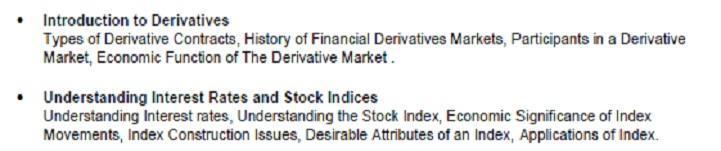 UNIT 2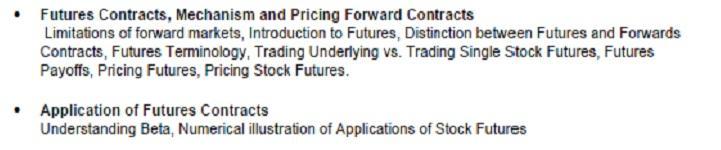 UNIT 3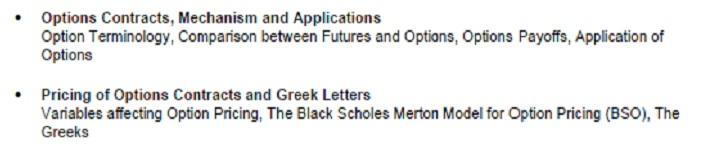 UNIT 4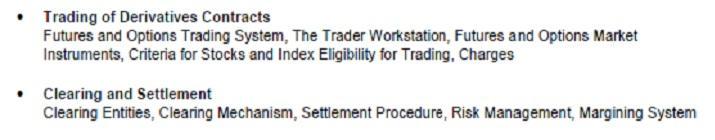 UNIT 5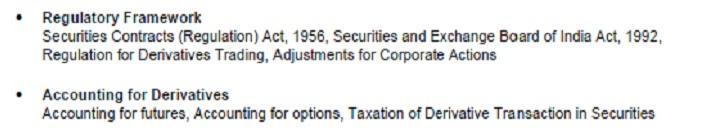 64 - PRACTICES OF GENERAL INSURANCEUnit-1Insurance Legislation – The Insurance Act, 1938 – Registration – Accounts and Returns – Investments – Limitation On Expenses of Management – Prohibition of Rebates – Powers of Investigation – Other Provisions – Insurance Regulatory and Development Authority Act, 1999-General Insurance Council – Amendment of Insurance Act – Amendments of The Life Insurance Corporation Act, 1956 – Amendments of General Insurance Business (Nationalization) Act, 1972- The Insurance (Amendment) Act, 2002. Insurance Co-Operative Society – Motor Vehicles Act, 1988 Solatium Fund – The Inland Steam–Vessels (Amendment) Act 1977 – Marine Insurance Act, 1963 – The Carriage of Goods By Sea Act, 1925 – The Merchant Shipping Act, 1958 – The Bill of Lading Act, 1855 – The Indian Ports (Major Ports) Act, 1963 – Indian Railways Act, 1989 – The Carriers Act, 1865- The Indian Post Office Act, 1898 – The Carriage By Air Act, 1972- Multi Modal Transportation Act, 1993 – Workmen‘s Compensation Act, 1923– Employee‘s State Insurance Act, 1948- Public Liability Insurance Act, 1991 – The Indian Stamp Act, 1899- Exchange Control Regulations – The Consumer Protection Act 1986 – Insurance Ombudsman.Unit-2The Insurance Market – The Insurance Market – Historical – Present Scenario – The Agents – Corporate Agents – Brokers Remuneration – Functions of Reinsurance Broker – The Limits of Indemnity – Third Party Administrators – Health Services – Surveyors/ Loss Assessors – Code of Conduct – Tariff Advisory Committee – Bombay Salvage Corps – Overseas Market – United Kingdom – U.S.A. Insurance Forms – Proposal Forms – Cover Notes – Certificate of Insurance – Renewal Notice IRDA Regulations 2002 (Protection of Policy Holders‘ Interests)Unit-3Fire and Marine Coverages – Standard Policies – Specified Perils Vs. All Risks – Fire Insurance Coverages – Reinstatement Value Policies – Declaration Policy – Floating Policies – Long Term Policies – Consequential Loss (Fire) Insurance – Marine Insurance Coverages – Hull Insurance – Marine (Cargo) Insurance – Institute Cargo Clauses (C) - Institute Cargo Clauses (B) – Institute Cargo Clauses (A) – General Exclusions Clause – Inland Vessels and Sailing Vessels – Postal Consignment – Air Consignment – Types of Losses – Types of Marine Policies – Specific Policy. Miscellaneous Coverages – Motor Insurance – Third Party Liability Insurance For Mechanized Vessels Operating in Inland Waters – Personal Accident Insurances – Group Policies – Medi claim Insurance –Aviation Insurance – Engineering Insurance – Rural Insurance– Micro-Insurance.Unit-4Specialized Insurances – Industrial All Risks Insurance – Advance Loss of Profit Cover (ALOP)– Oil and Energy Risks Insurance – Satellite Insurance – Underwriting – Underwriting Policy – Class Rated Products – Individual Rated Products – Filing of Products – Rolf of Actuary – Compliance Officer – Underwriting Practice – Physical Hazard – Underwriting of Physical Hazard – Underwriting of Moral Hazard – Acceptance of Risks Subject To Underwriting Safeguards – Declined Risks - Fire – Marine – Miscellaneous – Risk–Inspection – Re-Insurance - Facultative – Treaty – Quota Share – Surplus Treaty – Pool – Non – Proportional Treaty - Excess of Loss Treaty – Stop Loss Treaty – Risk Management – Insurer‘s Role in RiskManagement – Documentation Procedure – Renewal Procedure – Customer Service.Unit-5Rating and Premium – Classification of Risk – Discrimination – Bonus/ Malus- Past Loss Experience – Claims Costs – Acquisition Costs – Management Expenses –Agreement in The Policy – Advance Payment of Premium – Policies Relating To Co-Insurance - Policies of Reinsurance. Claims – Claims Forms – Investigation and Assessment – Surveyors and Loss Assessors – Claims Documents – Arbitration – Limitation - Settlement – Discharge Vouchers – Post Settlement Action – Recoveries – Salvage – Loss Minimization and Salvage –In HouseSettlements – Practice in The U.K. – Practice in The U.S. Investment & Accounting – Accounting - Reserves For Outstanding Claims – Unexpired Risk Reserves – Other Reserves – General Ledger – The Trial Balance – Revenue Account – Profit and Loss Account – The Balance Sheet – Statutory Returns – Returns For Management Control – Claims and Underwriting and General Administration – Database On Computer – IRDA (Investment) Regulations.65 - FUNDAMENTALS OF DEPOSITORY OPERATIONSUNIT 1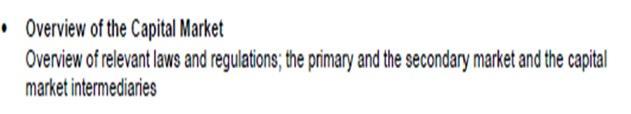 UNIT 2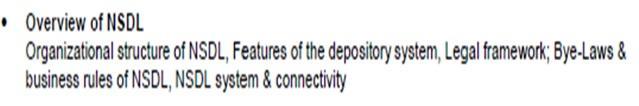 UNIT 3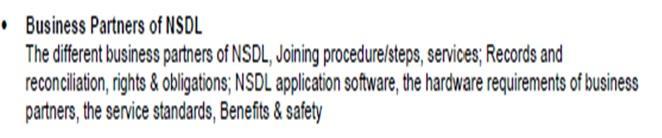 UNIT 4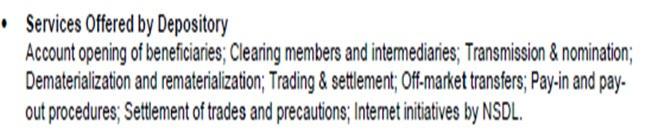 UNIT 5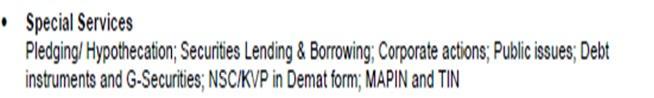 66 - CAREER / EMPLOYABILITY SKILLS – IIUNIT I PERSONAL COMMUNICATIONDay-to-day conversation with family members, neighbours, relatives, friends on various topics,context specific – agreeing/disagreeing, wishing, consoling, advising, persuading, expressingopinions, arguing.UNIT II SOCIAL COMMUNICATIONTelephone calls (official), colleagues in the work spot, discussing issues (social, political, cultural)clubs (any social gathering), answering questions, talking about films, books, news items, T.V.programmes, sharing jokes.UNIT III GROUP/MASS COMMUNICATIONGroup discussion (brainstorming ), debate, panel discussion, anchoring/master of ceremony, welcome address, proposing vote of thanks, introducing speakers, conducting meetings, making announcements, Just-a-minute (JAM), Block and tackle, shipwreck, spoof, conducting quiz, negotiations, oral reports.UNIT IV INTEGRATED SPEAKING AND PRESENTATION SKILLSListening to speak (any radio programme/lecture), reading to speak, writing to speak, watching to speak, (any interesting programme on TV) Reading aloud any text/speech, lecturing, PowerPoint presentation, impromptu, Interviews of different kinds (one to one, many to one, stress interview, telephonic interview).UNIT V EMPLOYABILITY AND CORPORATE SKILLSInterview skills – Types of interview, preparation for interview, mock interview. Group Discussion –Communication skills in Group Discussion, Structure of GD, GD process, successful GD techniques, skills bought out in GD – leadership and co-ordination. Time management and effective planning – identifying barriers to effective time management, prudent time management techniques, relationship between time management and stress management.Stress management – causes and effect, coping strategies – simple physical exercises, simple Yoga and Meditation techniques, Relaxation techniques, stress and faith healing, positive forces of nature, relaxation by silence and music. Decision making and Negotiation skills, People skills, Team work, and development of leadership qualities.Note: Students will undergo the entire programme similar to a Seminar.It is an activity based course. Student individually or as a group can organize event(s), present term papers etc. This will be evaluated by the faculty member(s) handling the course and the consolidated marks can be taken as the final mark. No end semester examination is required for this course.9. Question Paper pattern:Maximum: 75 MarksDuration: 3HoursPart A - Short answer questions with no choice: 10 x 02=20Part B – Brief answer with either or type: 05 x 05=25Part C- Essay – type questions of either / or type: 03 x 10=30SemesterSubject CodeSubjectInt.,MaxExt.,MaxTotalI11Part-I (Tamil / Hindi / French)2575100I12Part –II-Prose and Communication Skills2575100I13Business Mathematics2575100I14Marketing-I2575100I15Financial Accounting-I2575100I16Office Package Practical-I2575100I17Business Communication –I2575100II21Part-I  (Tamil / Hindi / French)2575100II22Part  -  II – Prose, Extensive Reading and Communication Skills2575100II23 Business Economics2575100II24 Marketing-II2575100II25Financial Accounting-II2575100II26Office Package Practical-II2575100II27Business Communication –II2575100II28Environmental Studies2575100III31Business Statistics2575100III32Business Law2575100III33Advanced Corporate Accounting2575100III34Principles and Practices of Banking2575100III35Principles of Insurance 2575100III36Statistical Package Practical2575100IV41 Accounting and Finance for Bankers2575100IV42 Cost and Managerial Accounting2575100IV43Fundamentals of Capital Markets2575100IV44Accounting Package Practical2575100IV45Value Education 2575100V51Legal and Regulatory Aspects of Banking Operations2575100V52Practice of Life Insurance2575100V53 E-Commerce and Social Media Marketing2575100V54 Auditing2575100V55 Project @8 weeks during Summer2575100V56Career / Employability Skills – I2575100VI61Corporate Tax Management and Practices2575100VI62 Marketing of Financial Products and Services2575100VI63 Fundamentals of Derivative Markets2575100VI64 Practices of General Insurance2575100VI65Fundamentals of Depository Operations2575100VI66 Career / Employability Skills – II2575100                                                                   Total950285038001. Story1. Story:Khahani ManjariKhahani ManjariKhahani ManjariKhahani ManjariKhahani ManjariKhahani ManjariPublished by DBHP SabhaPublished by DBHP SabhaPublished by DBHP SabhaPublished by DBHP SabhaPublished by DBHP SabhaPublished by DBHP SabhaChennai – 17Chennai – 17Chennai – 17Prescribed PortionsPrescribed Portions:(a) Bada Ghar ki Beddi(a) Bada Ghar ki Beddi(a) Bada Ghar ki Beddi(a) Bada Ghar ki Beddi(a) Bada Ghar ki Beddi(a) Bada Ghar ki Beddi(b) Prayachith(b) Prayachith(b) Prayachith(c) Ushne Kahaa Thaa(c) Ushne Kahaa Thaa(c) Ushne Kahaa Thaa(c) Ushne Kahaa Thaa(c) Ushne Kahaa Thaa(c) Ushne Kahaa Thaa(d) Paanch Minat(d) Paanch Minat(d) Paanch Minat(d) Paanch Minat(d) Paanch Minat(d) Paanch Minat2. Novel2. Novel:Nirmala (Brief) by PremchandNirmala (Brief) by PremchandNirmala (Brief) by PremchandNirmala (Brief) by PremchandNirmala (Brief) by PremchandNirmala (Brief) by Premchand3. Grammar3. GrammarVyakaran PradeepVyakaran PradeepVyakaran PradeepVyakaran PradeepVyakaran PradeepVyakaran PradeepBy Ram DevBy Ram DevBy Ram DevPublished by Saraswathi PressPublished by Saraswathi PressPublished by Saraswathi PressPublished by Saraswathi PressPublished by Saraswathi PressPublished by Saraswathi Press63, Tagore Nagar,63, Tagore Nagar,63, Tagore Nagar,63, Tagore Nagar,63, Tagore Nagar,63, Tagore Nagar,Allahabad-2.Allahabad-2.Allahabad-2.Prescribed PortionsPrescribed Portions:Noun, Pronoun, Adjective,Noun, Pronoun, Adjective,Noun, Pronoun, Adjective,Noun, Pronoun, Adjective,Noun, Pronoun, Adjective,Noun, Pronoun, Adjective,Number, GenderNumber, GenderNumber, GenderNumber, GenderNumber, GenderNumber, Gender4. Translation4. Translation:Anuvad Abyas PART IIIAnuvad Abyas PART IIIAnuvad Abyas PART IIIAnuvad Abyas PART IIIAnuvad Abyas PART IIIAnuvad Abyas PART IIIDBHP Sabha, Chennai – 17.DBHP Sabha, Chennai – 17.DBHP Sabha, Chennai – 17.DBHP Sabha, Chennai – 17.DBHP Sabha, Chennai – 17.DBHP Sabha, Chennai – 17.Prescribed PortionsPrescribed Portions:Lesson 1 – 10 (Hindi to English)Lesson 1 – 10 (Hindi to English)Lesson 1 – 10 (Hindi to English)Lesson 1 – 10 (Hindi to English)Lesson 1 – 10 (Hindi to English)Lesson 1 – 10 (Hindi to English)UNITISED SYLLABUS I SEMESTERUNITISED SYLLABUS I SEMESTERUNITISED SYLLABUS I SEMESTERUNITISED SYLLABUS I SEMESTERUNITISED SYLLABUS I SEMESTERUNITISED SYLLABUS I SEMESTERUnit IUnit Ia)a)Bada Ghar Ki BatiBada Ghar Ki BatiBada Ghar Ki BatiBada Ghar Ki Batib)b)PrayachithPrayachithPrayachithPrayachithc)c)NirmalaNirmalaNirmalaNirmalad)d)NounUnit IIUnit IIa)a)Ushne Kahaa ThaaUshne Kahaa ThaaUshne Kahaa ThaaUshne Kahaa Thaab)b)Paanch minatPaanch minatPaanch minatPaanch minatc)c)NirmalaNirmalaNirmalaNirmalad)d)GenderUnit IIIUnit IIIa)a)NumberNumberNumberNumberb)b)NirmalaNirmalaNirmalaNirmalac)c)Translation (1 – 4)Translation (1 – 4)Translation (1 – 4)Translation (1 – 4)Unit IVUnit IVa)AdjectiveAdjectiveAdjectiveb)b)NirmalaNirmalaNirmalaNirmalac)c)Translation (5-7)Translation (5-7)Translation (5-7)Translation (5-7)Unit VUnit Va)a)PronounPronounPronounPronounb)b)NirmalaNirmalaNirmalaNirmalac)c)Translation (8-10)Translation (8-10)Translation (8-10)Translation (8-10)11F11F11FFRENCHFRENCHFRENCHPaper IPaper IPaper IPrescribed Text: ALORS I: ALORS I: ALORS IUnits 1-5: 1 – 5: 1 – 5: 1 – 5Authors: Marcella Di Giura: Marcella Di Giura: Marcella Di Giura: Marcella Di Giura: Marcella Di Giura: Marcella Di GiuraJean – Claude BeaccoJean – Claude BeaccoJean – Claude BeaccoJean – Claude BeaccoJean – Claude BeaccoJean – Claude BeaccoAvailable at: Goyal Publishers Pvt Ltd: Goyal Publishers Pvt Ltd: Goyal Publishers Pvt Ltd: Goyal Publishers Pvt Ltd: Goyal Publishers Pvt Ltd: Goyal Publishers Pvt Ltd86, University Block86, University Block86, University Block86, University Block86, University Block86, University BlockJawahar Nagar (Kamla Nagar)Jawahar Nagar (Kamla Nagar)Jawahar Nagar (Kamla Nagar)Jawahar Nagar (Kamla Nagar)Jawahar Nagar (Kamla Nagar)Jawahar Nagar (Kamla Nagar)New Delhi – 110007New Delhi – 110007New Delhi – 110007New Delhi – 110007New Delhi – 110007New Delhi – 110007Tel.011 – 23852986 / 9650597000011 – 23852986 / 9650597000011 – 23852986 / 9650597000011 – 23852986 / 9650597000011 – 23852986 / 9650597000011 – 23852986 / 9650597000Question Paper Pattern: Semester I: Semester I: Semester I(All questions to be set only from the prescribed Text)(All questions to be set only from the prescribed Text)(All questions to be set only from the prescribed Text)(All questions to be set only from the prescribed Text)(All questions to be set only from the prescribed Text)(All questions to be set only from the prescribed Text)(All questions to be set only from the prescribed Text)Maximum Marks: 75: 75: 75Times: 3 HrsTimes: 3 HrsTimes: 3 HrsSection A (10)1.  CHOISISSEZ LA MEILLEURE REPONSE1.  CHOISISSEZ LA MEILLEURE REPONSE1.  CHOISISSEZ LA MEILLEURE REPONSE1.  CHOISISSEZ LA MEILLEURE REPONSE1.  CHOISISSEZ LA MEILLEURE REPONSE1.  CHOISISSEZ LA MEILLEURE REPONSE1.  CHOISISSEZ LA MEILLEURE REPONSE(10 X 1 = 10)Section B (20)2.  TRADUISEZ LES TEXTES SUIVANTS EN ANGLAIS : (4/5)2.  TRADUISEZ LES TEXTES SUIVANTS EN ANGLAIS : (4/5)2.  TRADUISEZ LES TEXTES SUIVANTS EN ANGLAIS : (4/5)2.  TRADUISEZ LES TEXTES SUIVANTS EN ANGLAIS : (4/5)2.  TRADUISEZ LES TEXTES SUIVANTS EN ANGLAIS : (4/5)2.  TRADUISEZ LES TEXTES SUIVANTS EN ANGLAIS : (4/5)2.  TRADUISEZ LES TEXTES SUIVANTS EN ANGLAIS : (4/5)(4 X 5 = 20)Page nos.: 26 ex 6, 44 ex- 3, 56 ex- 4, 74 ex- 4,80: 26 ex 6, 44 ex- 3, 56 ex- 4, 74 ex- 4,80: 26 ex 6, 44 ex- 3, 56 ex- 4, 74 ex- 4,80: 26 ex 6, 44 ex- 3, 56 ex- 4, 74 ex- 4,80: 26 ex 6, 44 ex- 3, 56 ex- 4, 74 ex- 4,80: 26 ex 6, 44 ex- 3, 56 ex- 4, 74 ex- 4,80Unit – IMy Visions for India-A.P.J.Abdul KalamOn Saying ‘Please’-A.G.GardinerUnit – IIMy Financial Career-Stephen LeacockTime and the Machine -Time and the Machine -Aldous HuxleyUnit – IIISweets for Angels-R.K.NarayanDangers of Drug Abuse  -Dangers of Drug Abuse  -Hardin B.JonesUnit – IVTensesUnit – V1. Prose:Noothan Gadya SangrahNoothan Gadya SangrahBy Sumithra PrakasanBy Sumithra PrakasanSumithravas, 16/4, Hastings Road,Sumithravas, 16/4, Hastings Road,Allahabad – 1Allahabad – 1Prescribed Portions:1 to 6 lessons1 to 6 lessons2. Grammar:Vyakaran PradeepVyakaran Pradeepby Ram Devby Ram DevPublished by Saraswathi PressPublished by Saraswathi Press63, Tagore Nagar63, Tagore NagarAllahabad – 2Allahabad – 2Prescribed Portions:Verb, Adverb, Case, Tense, ‘Ney’ RuleVerb, Adverb, Case, Tense, ‘Ney’ Rule3. Translation:Anuvad Abyas PART – IIIby DBHP Sabha, Chennai – 17.by DBHP Sabha, Chennai – 17.Prescribed Portions:Lesson 1 – 10 (English to Hindi)Lesson 1 – 10 (English to Hindi)UNITISED SYLLABUS – II SEMESTERUNITISED SYLLABUS – II SEMESTERUNITISED SYLLABUS – II SEMESTERUnit Ia)Bharathiya Sanskrithib)Jeevan Mai Ghrna Ka Isthanac)Verbd)Translation (1 – 3)Unit IIa)Rajiyab)Makrelc)CaseUnit IIIa)Bahatha Pani Nirmalb)Adverbc)Translation (4 – 6)d)‘Ney’ RuleUnit IVa)Rastrapitha Mahatma Gandhib)Bahtha Pani Nirmalc)Tensed)Translation (7 – 10)Unit Va)Jeevan Mai Ghrna Ka Isthanb)Makredc)Tense21FFRENCHPaper IIPrescribed Text: ALORS IUnits 1-5: 6 – 10Authors: Marcella Di Giura: Marcella Di GiuraJean – Claude BeaccoJean – Claude BeaccoAvailable at: Goyal Publishers Pvt Ltd: Goyal Publishers Pvt Ltd86, University Block86, University BlockJawahar Nagar (Kamla Nagar)Jawahar Nagar (Kamla Nagar)New Delhi – 110007New Delhi – 110007Tel.011 – 23852986 / 9650597000011 – 23852986 / 9650597000Question Paper Pattern: Semester II: Semester II(All questions to be set only from the prescribed Text)(All questions to be set only from the prescribed Text)(All questions to be set only from the prescribed Text)Maximum Marks: 75Times: 3 HrsSection A -(10)1.  CHOISISSEZ LA MEILLEURE REPONSE1.  CHOISISSEZ LA MEILLEURE REPONSE1.  CHOISISSEZ LA MEILLEURE REPONSE(10 X 1 = 10)Section B- (20)2.  TRADUISEZ LES TEXTES SUIVANTS EN ANGLAIS : (4/5)2.  TRADUISEZ LES TEXTES SUIVANTS EN ANGLAIS : (4/5)2.  TRADUISEZ LES TEXTES SUIVANTS EN ANGLAIS : (4/5)(4 X 5 = 20)Unit – IMy Greatest Olympic Prize-Jesse OwensWhen You Dread Failure-A.J.CroninForgetting-Robert LyndUnit – IITree Speaks-C.RajagopalachariThe Gift of Language-J.G.BrutonA Glory has Departed-Jawaharlal NehruUnit – IIIThree Questions-Leo TolstoyThe Happy Prince-Oscar WildeThe Tell Tale Heart-Edgar Allan PoeThe Truth about Pyecraft-H.G.WellsUnit – IVDegrees of ComparisonDirect and Indirect SpeechUnit - VConcordPrepositionsS.NoDetails of experiments1Descriptive Statistics2Hypothesis - Parametric3Hypothesis – Non-parametric4Correlation & Regression5Forecasting6Portfolio Selection7Risk   Analysis   &   Sensitivity7AnalysisAnalysis8Revenue Management9Transportation & Assignment10Networking Models11Queuing Theory12Inventory ModelsSpreadsheet Software andSpreadsheet Software andData Analysis ToolsData Analysis Tools